Catholic Church of Sts. Peter and Paul, Northfields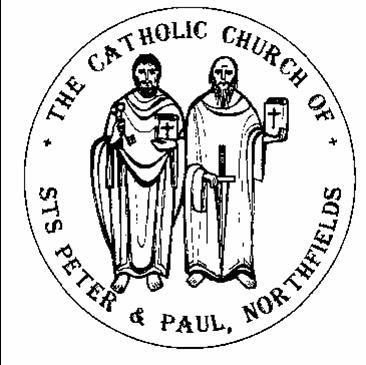 38, Camborne Avenue, Ealing, London, W13 9QZ.  Tel. 020 8567 5421e-mail: northfields@rcdow.org.uk; website: http://parish.rcdow.org.uk/northfieldsFacebook page: https://fb.me\38camborneavenueParish Priest: Fr. Jim Duffy; Parish Deacon Rev Andrew GoodallPastoral Assistant: Anna Maria Dupelycz; Parish Administrator: Rosa BamburyAlternative Number: 07787 048144 (Anna); northfieldscat@rcdow.org.uk  Office Opening Hours ClosedSacraments and Devotions:Suspended until further notice.Psalter Week 1___________________________________________________________________________________________________13th Sunday in Ordinary Time Year B (Day For Life)Sunday 27th June 2021  __________________________________________________________________________________________________Readings:This Week (13th Sunday Year B)   Wisdom 1:13-15; Psalm 29:2, Corinthians s 8:7; Mark 5:21-43Next Week (14th Sunday Year B)   Ezekielm 2:2-5; Psalm 122, Corinthians s 12:10; Mark 6:1-6__________________________________________________________________________________________________Reflection from Fr. Hilary				St Peter and St PaulPeople have a devotion to popular saints like St. Anthony, St Teresa of Lisieux and St. Padre Pio.  But what about St. Peter and St. Paul?  Little mention of them.  But all of us should acquire a warm relationship with them.  Jesus himself did.  He chose them as the top leaders in the most important matter of all time.  Promoting his Gospel and the work of saving the world.I find it attractive to relate to tem in may sins and failings.   The two of them are very honest in confessing their wrongdoing, and serious failures.  I think it is great that their “confessions” are there in print in the New Testament for everyone to see.Peter was quite a know-all with a supply of Pride, the first of the Deadly sins.  St Paul on 4 or 5 occasions confesses to persecuting God’s Church severely but that he was put right by the Grace of God.  He fully approved of the murder of St Stephen.  He said he was less than the least of the Christians.  But he became the greatest missionary of all time.  Peter one day said I Lord, I see myself clearly now.  I’m a sinner so I’m no use to you, cut yourself off from me.  Jesus replied, in effect, No, Peter, I can make something great of you now where as I couldn’t before.  So Jesus made them Giants in the best sense.  He wants to do the same for us, build us up to become quality people.  Oh, yes, he does!Please keep for prayerful reflection  Celebration of Mass. – Details of times overleaf.  Update on GuidelinesWith the easing of lockdown, the Bishops’ Conference has revised its guidelines accordingly.  These guidelines take into account local circumstances.  At this time as the Indian variant is close to Ealing, the parish team has decided to maintain the current social-distancing measures and proceed with relaxing restrictions with caution.  This means that the church capacity is not being increased for the time-being.  The wearing of face-coverings, test and trace, and hand sanitising measures remain in force.  The only change being made is in the cleaning regime: sanitiser only will be used after most Masses, with a deep clean only taking place on Wednesdays and Sunday evenings.  The Sunday ‘obligation’ has not been reinstated.  Should anyone still be nervous or anxious about attending Mass where there may be a fairly large congregation, please be aware that the Tuesday evening Mass currently has a very small congregation.  The parish protocols will be reviewed from time to time and updates posted here.Please take a copy of the newsletter to anyone who may not be able to get out.  Prayer resources will be replenished on the table at the back of the church.  Volunteers still needed to help with cleaning and stewarding.  Cleaning takes place immediately after Mass has finished.  If you would like to volunteer, please contact Rosa on the parish email northfields@rcdow.org.uk or by leaving a message on the office Ansa phone 0208 567 5421 with your contact details.  An estimate of 3 stewards per Mass and 3 cleaners.  Test and Trace- As per government guidelines, we are required to ask parishioners to leave details of names and phone numbers when attending the church.  Complete a short form or use the QR code with NHS app.Deacon Andrew   Deacon Andrew is undergoing cancer surgery on 1st July and will therefore be absent for several weeks. Please pray to Saint Peregrine for his recovery.Safeguarding  Many thanks to Susie Worthington for agreeing to be the parish Safeguarding rep.  She can be contacted on northfieldssg2@safeguardrcdow.org.ukMass Intentions.  Please make your request via email, by calling the parish office or completing a form found at the front of the church.Masses this WeekSunday 27th June (13th Sunday Year B)	)							Thursday 1st July (Dedication of Westminster Cathedral)	(Sat.) 6.00pm . Olga King (1st Ann.) 												No Mass												 9.00am	Carmina Fernandes (Ann.)																											11.15am	Olive Guidera (Ann.)											Friday 2nd July						 6.00pm	Nan McEntee (Int.)												11.15am	Andrew Goodall (Get Well)							)Monday 28th June (St Irenaeus)										Saturday 3rd July	 (St Thomas)								 11.15am	Patsy Costcello (LD.)											Confirmation Celebrations (families only)					Tuesday 29th June (Ss Peter & Paul)									Sunday 4th July (14th Sunday Year B)					11.15am Kathleen Harrison (Int.)										(Sat.) 6.00pm 						 6.00pm 	Mary Freda De Silva (Int.)									 9.00am 							Wednesday 30th June (First Martyrs of Holy Roman Church)		11.15am	Celine & Michael Carr (Ann.)							11.15am	William Henry (LD.)											 6.00pm																		Prayers for the Sick    We pray for those suffering from illness and their carers: Andrew Goodall, Anna Keane, Barbara Lennon Snr, Teresa Hartnett, Stephania Pullin, Geraldine Davison, Michael Davison, Sylvia O’Connor, Maria da Silva, Dave Mortby, Cerys Edwards, Andrew Chandiram, Ivan Mahon-Smith, Kathleen Walsh, John Zielinski, Maria diMarco, Donna O’Hagan, Ann Hagan, Alan Worman. Sankar Ghosh, Margaret Adu, Therese Biks, Fr Dan O’Malley. Our Lady, help of the Sick, pray for us.Prayers for those Recently Deceased and Anniversaries    We pray for the repose of the souls of Patsy Costcello and William Henry and all those whose anniversaries occur around this time including, Olga King, Carmina Fernandes, Olive Guidera, Celine and Michael Carr.  May their souls and the souls of all the faithful departed through the mercy of God rest in peace.  AmenConfirmation Fundraiser    This year the group’s fundraising efforts goes virtual once again, taking part in Friends of the Holy Land ‘Pentecost Challenge’.  This challenge is to walk/run/cycle, etc 83.5 miles from Bethlehem to Nazareth, raising funds for children to attend school, including the special needs’ school, School of Joy (for which First Sunday coffee mornings had been supporting before the pandemic.  information available from the table in church or online https://www.friendsoftheholyland.org.uk/Pentecost and to give online go to https://fhl.enthuse.com/pf/northfields-confirmation-group  Donations can also be left in an envelope marked ‘Pentecost Challenge’ or using the envelopes available..  Last date for donations: 30th June.Offertory Envelopes   Please post envelopes through the parish office door, or place them in one of the collection baskets at the back of the Church during Masses.  Should you wish to switch to standing order and/or gift aid, please e-mail or call Rosa.  Similarly, should you wish to begin giving by envelope. Standing orders can also be set up online via the parish website: https://parish.rcdow.org.uk/northfields/donate/Going Contactless!  You will find our new CONTACTLESS GIVING device in the church entrance and you can now use your contactless debit/credit card, Google and Apple Pay to make a donation. Simply choose the amount or enter the amount you wish to donate and hold your card onto the reader.  Look out for the notice.  Catechetics (Sacramental Preparation)(Contact Anna initially on northfieldscat@rcdow.org.uk or 07787 048144 with enquiries and queries.  Please include a mobile/phone number with your e-mail enquiry.Baptism    For infants (up to the age of 7), parents need to attend a preparation course prior to baptism.  The 2-session course is provided most months of the year.  The next course takes place in September.  First Communion & Confirmation 2022   Information regarding applications will be available soon.  Watch this space!.Confirmation    We pray for the candidates and their families as they prepare to celebrate the sacrament.  The final celebrations will take place on 3rd July..Journey in Faith (R.C.I.A.)    If you are interested in knowing more about the Catholic faith, please contact Anna.  Fortnightly sessions continue for adults (aged 14+) next meeting 30th June, 8.00pm, ‘hybrid’ in person (Parish House) and via Zoom; children 5th July, 6.00pm.Parish Ministries and Parish Life    As restrictions gradually ease, we will be considering when parish life can similarly open up: ministry rotas, use of the parish hall, etc.  Please keep checking this newsletter, parish website and Facebook page.  In the meantime, please think and pray about how you could be of service to the life of your parish.Parents/Carers & Toddlers, Music Tots    Both of these parishioner-led groups have been running for several years on Wednesday and Tuesday mornings respectively.  We are looking to restarting them in September.  However, the pre-pandemic leaders are stepping down.  If you are willing to be involved in a leadership role, please contact Anna (northfieldscat@rcdow.org.uk)  Please note: A DBS disclosure issued through the diocese will be needed.Church Flower Arranging    There will be a hybrid in-person/virtual meeting of anyone interested in knowing more about what is involved in flower arranging for the church and to attempt a rota to cover up to Christmas on Mon. 5th July, 7.30pm.  Please contact Anna if you are interested, particularly if you wish to join virtually so a Zoom link can be e-mailed the day before.  No experience necessary, just a willingness to learn a new skill!Westminster Catechists’ Summer Gathering ‘Missionaries with Mud on their shoes!  Online with David Wells as main speaker, Sat. 10th July, 10.00 – 2.30pm (with breaks).  Register at catadmin@rcdow.org.uk  See poster.